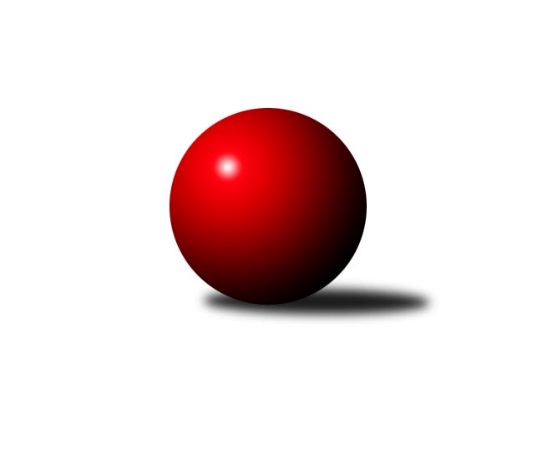 Č.4Ročník 2018/2019	30.4.2024 Severočeská divize 2018/2019Statistika 4. kolaTabulka družstev:		družstvo	záp	výh	rem	proh	skore	sety	průměr	body	plné	dorážka	chyby	1.	TJ Bižuterie Jablonec n. N.	4	3	1	0	24.5 : 7.5 	(30.5 : 17.5)	2538	7	1740	798	30.3	2.	TJ Jiskra Nový Bor	3	3	0	0	17.0 : 7.0 	(22.0 : 14.0)	2532	6	1702	830	29	3.	SK Plaston Šluknov	4	3	0	1	17.0 : 15.0 	(26.5 : 21.5)	2455	6	1699	757	41.3	4.	SKK Bohušovice B	4	2	1	1	20.0 : 12.0 	(25.0 : 23.0)	2512	5	1722	789	33.8	5.	TJ Kovostroj Děčín	3	2	0	1	13.0 : 11.0 	(21.0 : 15.0)	2584	4	1789	795	34	6.	TJ VTŽ Chomutov	3	2	0	1	13.0 : 11.0 	(20.5 : 15.5)	2589	4	1768	821	33.3	7.	SK Skalice	4	2	0	2	17.0 : 15.0 	(19.0 : 29.0)	2558	4	1783	774	43	8.	TJ KK Louny	4	1	0	3	13.5 : 18.5 	(23.0 : 25.0)	2525	2	1766	759	38	9.	TJ Dynamo Liberec B	4	1	0	3	11.0 : 21.0 	(18.0 : 30.0)	2490	2	1739	751	44.5	10.	TJ Doksy	3	0	0	3	7.0 : 17.0 	(16.5 : 19.5)	2531	0	1744	786	25	11.	SK Děčín	4	0	0	4	7.0 : 25.0 	(18.0 : 30.0)	2429	0	1696	733	49.8Tabulka doma:		družstvo	záp	výh	rem	proh	skore	sety	průměr	body	maximum	minimum	1.	SK Plaston Šluknov	3	3	0	0	16.0 : 8.0 	(21.0 : 15.0)	2472	6	2476	2468	2.	SK Skalice	2	2	0	0	14.0 : 2.0 	(13.0 : 11.0)	2692	4	2732	2651	3.	TJ Bižuterie Jablonec n. N.	2	2	0	0	13.5 : 2.5 	(16.5 : 7.5)	2550	4	2566	2533	4.	TJ Jiskra Nový Bor	1	1	0	0	6.0 : 2.0 	(7.0 : 5.0)	2550	2	2550	2550	5.	TJ KK Louny	2	1	0	1	10.0 : 6.0 	(16.0 : 8.0)	2719	2	2787	2650	6.	TJ Dynamo Liberec B	2	1	0	1	9.0 : 7.0 	(10.0 : 14.0)	2558	2	2631	2484	7.	TJ VTŽ Chomutov	2	1	0	1	8.0 : 8.0 	(13.5 : 10.5)	2573	2	2643	2503	8.	TJ Kovostroj Děčín	2	1	0	1	7.0 : 9.0 	(15.0 : 9.0)	2509	2	2565	2452	9.	SKK Bohušovice B	2	0	1	1	6.0 : 10.0 	(12.0 : 12.0)	2471	1	2495	2446	10.	TJ Doksy	1	0	0	1	3.0 : 5.0 	(5.0 : 7.0)	2412	0	2412	2412	11.	SK Děčín	1	0	0	1	1.0 : 7.0 	(2.0 : 10.0)	2398	0	2398	2398Tabulka venku:		družstvo	záp	výh	rem	proh	skore	sety	průměr	body	maximum	minimum	1.	SKK Bohušovice B	2	2	0	0	14.0 : 2.0 	(13.0 : 11.0)	2532	4	2542	2522	2.	TJ Jiskra Nový Bor	2	2	0	0	11.0 : 5.0 	(15.0 : 9.0)	2524	4	2559	2488	3.	TJ Bižuterie Jablonec n. N.	2	1	1	0	11.0 : 5.0 	(14.0 : 10.0)	2532	3	2581	2482	4.	TJ Kovostroj Děčín	1	1	0	0	6.0 : 2.0 	(6.0 : 6.0)	2659	2	2659	2659	5.	TJ VTŽ Chomutov	1	1	0	0	5.0 : 3.0 	(7.0 : 5.0)	2604	2	2604	2604	6.	SK Plaston Šluknov	1	0	0	1	1.0 : 7.0 	(5.5 : 6.5)	2439	0	2439	2439	7.	TJ Doksy	2	0	0	2	4.0 : 12.0 	(11.5 : 12.5)	2590	0	2600	2580	8.	TJ KK Louny	2	0	0	2	3.5 : 12.5 	(7.0 : 17.0)	2428	0	2445	2411	9.	SK Skalice	2	0	0	2	3.0 : 13.0 	(6.0 : 18.0)	2491	0	2531	2450	10.	TJ Dynamo Liberec B	2	0	0	2	2.0 : 14.0 	(8.0 : 16.0)	2457	0	2586	2327	11.	SK Děčín	3	0	0	3	6.0 : 18.0 	(16.0 : 20.0)	2439	0	2563	2340Tabulka podzimní části:		družstvo	záp	výh	rem	proh	skore	sety	průměr	body	doma	venku	1.	TJ Bižuterie Jablonec n. N.	4	3	1	0	24.5 : 7.5 	(30.5 : 17.5)	2538	7 	2 	0 	0 	1 	1 	0	2.	TJ Jiskra Nový Bor	3	3	0	0	17.0 : 7.0 	(22.0 : 14.0)	2532	6 	1 	0 	0 	2 	0 	0	3.	SK Plaston Šluknov	4	3	0	1	17.0 : 15.0 	(26.5 : 21.5)	2455	6 	3 	0 	0 	0 	0 	1	4.	SKK Bohušovice B	4	2	1	1	20.0 : 12.0 	(25.0 : 23.0)	2512	5 	0 	1 	1 	2 	0 	0	5.	TJ Kovostroj Děčín	3	2	0	1	13.0 : 11.0 	(21.0 : 15.0)	2584	4 	1 	0 	1 	1 	0 	0	6.	TJ VTŽ Chomutov	3	2	0	1	13.0 : 11.0 	(20.5 : 15.5)	2589	4 	1 	0 	1 	1 	0 	0	7.	SK Skalice	4	2	0	2	17.0 : 15.0 	(19.0 : 29.0)	2558	4 	2 	0 	0 	0 	0 	2	8.	TJ KK Louny	4	1	0	3	13.5 : 18.5 	(23.0 : 25.0)	2525	2 	1 	0 	1 	0 	0 	2	9.	TJ Dynamo Liberec B	4	1	0	3	11.0 : 21.0 	(18.0 : 30.0)	2490	2 	1 	0 	1 	0 	0 	2	10.	TJ Doksy	3	0	0	3	7.0 : 17.0 	(16.5 : 19.5)	2531	0 	0 	0 	1 	0 	0 	2	11.	SK Děčín	4	0	0	4	7.0 : 25.0 	(18.0 : 30.0)	2429	0 	0 	0 	1 	0 	0 	3Tabulka jarní části:		družstvo	záp	výh	rem	proh	skore	sety	průměr	body	doma	venku	1.	TJ Jiskra Nový Bor	0	0	0	0	0.0 : 0.0 	(0.0 : 0.0)	0	0 	0 	0 	0 	0 	0 	0 	2.	TJ Kovostroj Děčín	0	0	0	0	0.0 : 0.0 	(0.0 : 0.0)	0	0 	0 	0 	0 	0 	0 	0 	3.	TJ Dynamo Liberec B	0	0	0	0	0.0 : 0.0 	(0.0 : 0.0)	0	0 	0 	0 	0 	0 	0 	0 	4.	SK Skalice	0	0	0	0	0.0 : 0.0 	(0.0 : 0.0)	0	0 	0 	0 	0 	0 	0 	0 	5.	SK Děčín	0	0	0	0	0.0 : 0.0 	(0.0 : 0.0)	0	0 	0 	0 	0 	0 	0 	0 	6.	TJ Doksy	0	0	0	0	0.0 : 0.0 	(0.0 : 0.0)	0	0 	0 	0 	0 	0 	0 	0 	7.	SK Plaston Šluknov	0	0	0	0	0.0 : 0.0 	(0.0 : 0.0)	0	0 	0 	0 	0 	0 	0 	0 	8.	TJ KK Louny	0	0	0	0	0.0 : 0.0 	(0.0 : 0.0)	0	0 	0 	0 	0 	0 	0 	0 	9.	TJ Bižuterie Jablonec n. N.	0	0	0	0	0.0 : 0.0 	(0.0 : 0.0)	0	0 	0 	0 	0 	0 	0 	0 	10.	SKK Bohušovice B	0	0	0	0	0.0 : 0.0 	(0.0 : 0.0)	0	0 	0 	0 	0 	0 	0 	0 	11.	TJ VTŽ Chomutov	0	0	0	0	0.0 : 0.0 	(0.0 : 0.0)	0	0 	0 	0 	0 	0 	0 	0 Zisk bodů pro družstvo:		jméno hráče	družstvo	body	zápasy	v %	dílčí body	sety	v %	1.	Zdeněk Vokatý 	TJ Bižuterie Jablonec n. N. 	4	/	4	(100%)	7	/	8	(88%)	2.	Jan Zeman 	TJ Bižuterie Jablonec n. N. 	4	/	4	(100%)	6	/	8	(75%)	3.	Radek Jung 	TJ KK Louny 	3.5	/	4	(88%)	7	/	8	(88%)	4.	Václav Vlk 	TJ Bižuterie Jablonec n. N. 	3.5	/	4	(88%)	5	/	8	(63%)	5.	Alena Dunková 	TJ Jiskra Nový Bor 	3	/	3	(100%)	6	/	6	(100%)	6.	Stanislav Šmíd st.	TJ VTŽ Chomutov 	3	/	3	(100%)	5	/	6	(83%)	7.	Stanislav Šmíd ml.	TJ VTŽ Chomutov 	3	/	3	(100%)	5	/	6	(83%)	8.	Roman Filip 	SKK Bohušovice B 	3	/	3	(100%)	5	/	6	(83%)	9.	Petr Kohlíček 	TJ Jiskra Nový Bor 	3	/	3	(100%)	5	/	6	(83%)	10.	Radek Šípek 	SKK Bohušovice B 	3	/	3	(100%)	5	/	6	(83%)	11.	Radek Marušák 	SK Plaston Šluknov 	3	/	4	(75%)	5	/	8	(63%)	12.	Jiří Pachl 	TJ Bižuterie Jablonec n. N. 	3	/	4	(75%)	5	/	8	(63%)	13.	Miroslav Pastyřík 	TJ Bižuterie Jablonec n. N. 	3	/	4	(75%)	4.5	/	8	(56%)	14.	Ladislav Koláček 	SKK Bohušovice B 	3	/	4	(75%)	4	/	8	(50%)	15.	Petr Staněk 	TJ Kovostroj Děčín 	2	/	2	(100%)	4	/	4	(100%)	16.	Eduard Kezer ml.	SK Skalice 	2	/	2	(100%)	3	/	4	(75%)	17.	Eliška Marušáková 	SK Plaston Šluknov 	2	/	3	(67%)	5	/	6	(83%)	18.	Václav Paluska 	TJ Doksy 	2	/	3	(67%)	5	/	6	(83%)	19.	Petr Kramer 	SK Děčín 	2	/	3	(67%)	4	/	6	(67%)	20.	Zdeněk Pecina ml.	TJ Dynamo Liberec B 	2	/	3	(67%)	4	/	6	(67%)	21.	Roman Slavík 	TJ Kovostroj Děčín 	2	/	3	(67%)	4	/	6	(67%)	22.	František Tomik 	SK Plaston Šluknov 	2	/	3	(67%)	3.5	/	6	(58%)	23.	Jitka Rollová 	TJ KK Louny 	2	/	3	(67%)	3	/	6	(50%)	24.	Jiří Piskáček 	SK Skalice 	2	/	3	(67%)	3	/	6	(50%)	25.	Zdeněk Pecina st.	TJ Dynamo Liberec B 	2	/	3	(67%)	3	/	6	(50%)	26.	Petr Kout 	TJ Jiskra Nový Bor 	2	/	3	(67%)	3	/	6	(50%)	27.	Lenka Kohlíčková 	TJ Jiskra Nový Bor 	2	/	3	(67%)	3	/	6	(50%)	28.	Jan Sklenář 	SK Plaston Šluknov 	2	/	4	(50%)	6	/	8	(75%)	29.	Radek Mach 	SK Děčín 	2	/	4	(50%)	5	/	8	(63%)	30.	Emílie Císařovská 	TJ Dynamo Liberec B 	2	/	4	(50%)	4	/	8	(50%)	31.	Jaroslav Chvojka 	SKK Bohušovice B 	2	/	4	(50%)	4	/	8	(50%)	32.	Patrik Lojda 	TJ KK Louny 	2	/	4	(50%)	4	/	8	(50%)	33.	Miloslav Plíšek 	SK Děčín 	2	/	4	(50%)	4	/	8	(50%)	34.	Martin Perníček 	SKK Bohušovice B 	2	/	4	(50%)	4	/	8	(50%)	35.	Oldřich Vlasák 	SK Skalice 	2	/	4	(50%)	4	/	8	(50%)	36.	Ladislav Javorek ml.	SK Skalice 	2	/	4	(50%)	3	/	8	(38%)	37.	Jiří Šácha 	SK Skalice 	2	/	4	(50%)	2	/	8	(25%)	38.	Václav Valenta ml.	TJ KK Louny 	2	/	4	(50%)	2	/	8	(25%)	39.	Libor Hrnčíř 	SK Skalice 	1	/	1	(100%)	1	/	2	(50%)	40.	Jiří Kuric 	TJ Doksy 	1	/	2	(50%)	3	/	4	(75%)	41.	Pavel Jablonický 	TJ Kovostroj Děčín 	1	/	2	(50%)	3	/	4	(75%)	42.	Zdeněk Novák 	TJ VTŽ Chomutov 	1	/	2	(50%)	3	/	4	(75%)	43.	Tomáš Mrázek 	TJ Kovostroj Děčín 	1	/	2	(50%)	3	/	4	(75%)	44.	Ladislav Bírovka 	TJ Kovostroj Děčín 	1	/	2	(50%)	2	/	4	(50%)	45.	Zdeněk Jonáš 	SK Plaston Šluknov 	1	/	2	(50%)	2	/	4	(50%)	46.	Filip Hons 	TJ Bižuterie Jablonec n. N. 	1	/	2	(50%)	2	/	4	(50%)	47.	Tomáš Novák 	TJ Kovostroj Děčín 	1	/	2	(50%)	1	/	4	(25%)	48.	Martin Kortan 	TJ Jiskra Nový Bor 	1	/	3	(33%)	4	/	6	(67%)	49.	Stanislav Rada 	TJ VTŽ Chomutov 	1	/	3	(33%)	4	/	6	(67%)	50.	Pavel Piskoř 	TJ Kovostroj Děčín 	1	/	3	(33%)	3	/	6	(50%)	51.	Robert Suchomel st.	TJ VTŽ Chomutov 	1	/	3	(33%)	3	/	6	(50%)	52.	Pavel Čubr 	SK Děčín 	1	/	3	(33%)	2	/	6	(33%)	53.	Josef Březina 	TJ Doksy 	1	/	3	(33%)	2	/	6	(33%)	54.	Jiří Klíma st.	TJ Doksy 	1	/	3	(33%)	2	/	6	(33%)	55.	Ladislav Hojný 	SK Plaston Šluknov 	1	/	3	(33%)	2	/	6	(33%)	56.	Robert Häring 	SK Skalice 	1	/	3	(33%)	2	/	6	(33%)	57.	Jaroslava Vacková 	TJ Doksy 	1	/	3	(33%)	2	/	6	(33%)	58.	Jiří Pádivý 	TJ Doksy 	1	/	3	(33%)	1.5	/	6	(25%)	59.	Eduard Kezer st.	SK Skalice 	1	/	3	(33%)	1	/	6	(17%)	60.	Milan Slabý 	SKK Bohušovice B 	1	/	3	(33%)	1	/	6	(17%)	61.	Jan Holanec st.	TJ Dynamo Liberec B 	1	/	4	(25%)	3	/	8	(38%)	62.	Miloš Chovanec 	TJ KK Louny 	1	/	4	(25%)	3	/	8	(38%)	63.	František Pfeifer 	TJ KK Louny 	1	/	4	(25%)	3	/	8	(38%)	64.	Anton Zajac 	TJ Dynamo Liberec B 	1	/	4	(25%)	2	/	8	(25%)	65.	Kamila Ledwoňová 	SK Děčín 	0	/	1	(0%)	1	/	2	(50%)	66.	Aleš Stach 	TJ Doksy 	0	/	1	(0%)	1	/	2	(50%)	67.	Martin Lázna 	TJ KK Louny 	0	/	1	(0%)	1	/	2	(50%)	68.	Viktor Žďárský 	TJ VTŽ Chomutov 	0	/	1	(0%)	0	/	2	(0%)	69.	Jiří Tůma 	TJ Bižuterie Jablonec n. N. 	0	/	2	(0%)	1	/	4	(25%)	70.	Adéla Exnerová 	TJ Kovostroj Děčín 	0	/	2	(0%)	1	/	4	(25%)	71.	Marek Valenta 	TJ Dynamo Liberec B 	0	/	2	(0%)	0	/	4	(0%)	72.	Vladimír Chrpa 	SKK Bohušovice B 	0	/	3	(0%)	2	/	6	(33%)	73.	Jan Koldan 	SK Plaston Šluknov 	0	/	3	(0%)	2	/	6	(33%)	74.	Michal Gajdušek 	TJ Jiskra Nový Bor 	0	/	3	(0%)	1	/	6	(17%)	75.	Radek Chomout 	TJ Dynamo Liberec B 	0	/	3	(0%)	1	/	6	(17%)	76.	Arnošt Filo 	TJ VTŽ Chomutov 	0	/	3	(0%)	0.5	/	6	(8%)	77.	Ivan Novotný 	SK Děčín 	0	/	4	(0%)	1	/	8	(13%)	78.	Martin Ledwoň 	SK Děčín 	0	/	4	(0%)	1	/	8	(13%)Průměry na kuželnách:		kuželna	průměr	plné	dorážka	chyby	výkon na hráče	1.	Louny, 1-2	2656	1865	791	41.3	(442.8)	2.	Skalice u České Lípy, 1-2	2633	1811	821	36.8	(438.8)	3.	Sport Park Liberec, 1-4	2579	1761	818	33.0	(430.0)	4.	TJ VTŽ Chomutov, 1-2	2562	1792	769	33.3	(427.0)	5.	Nový Bor, 1-2	2497	1713	784	39.0	(416.3)	6.	Bohušovice, 1-4	2495	1712	782	33.5	(415.9)	7.	Česká Kamenice, 1-2	2489	1727	762	36.5	(414.9)	8.	TJ Bižuterie Jablonec nad Nisou, 1-4	2487	1729	757	37.8	(414.5)	9.	Kovostroj Děčín, 1-2	2474	1701	773	36.3	(412.5)	10.	Doksy, 1-2	2450	1661	788	24.5	(408.3)	11.	Šluknov, 1-2	2434	1677	757	46.5	(405.7)Nejlepší výkony na kuželnách:Louny, 1-2TJ KK Louny	2787	1. kolo	Patrik Lojda 	TJ KK Louny	502	1. koloTJ Kovostroj Děčín	2659	3. kolo	Patrik Lojda 	TJ KK Louny	498	3. koloTJ KK Louny	2650	3. kolo	Miloš Chovanec 	TJ KK Louny	476	1. koloSK Skalice	2531	1. kolo	Jitka Rollová 	TJ KK Louny	471	1. kolo		. kolo	Roman Slavík 	TJ Kovostroj Děčín	458	3. kolo		. kolo	Radek Jung 	TJ KK Louny	457	1. kolo		. kolo	Petr Staněk 	TJ Kovostroj Děčín	453	3. kolo		. kolo	Miloš Chovanec 	TJ KK Louny	453	3. kolo		. kolo	Václav Valenta ml.	TJ KK Louny	452	1. kolo		. kolo	Ladislav Javorek ml.	SK Skalice	450	1. koloSkalice u České Lípy, 1-2SK Skalice	2732	4. kolo	Oldřich Vlasák 	SK Skalice	482	4. koloSK Skalice	2651	2. kolo	Oldřich Vlasák 	SK Skalice	474	2. koloTJ Dynamo Liberec B	2586	4. kolo	Petr Kramer 	SK Děčín	462	2. koloSK Děčín	2563	2. kolo	Zdeněk Pecina st.	TJ Dynamo Liberec B	461	4. kolo		. kolo	Ladislav Javorek ml.	SK Skalice	460	4. kolo		. kolo	Robert Häring 	SK Skalice	459	4. kolo		. kolo	Eduard Kezer ml.	SK Skalice	452	4. kolo		. kolo	Ladislav Javorek ml.	SK Skalice	452	2. kolo		. kolo	Jiří Piskáček 	SK Skalice	451	4. kolo		. kolo	Eduard Kezer st.	SK Skalice	449	2. koloSport Park Liberec, 1-4TJ Dynamo Liberec B	2631	3. kolo	Zdeněk Pecina st.	TJ Dynamo Liberec B	490	1. koloTJ VTŽ Chomutov	2604	1. kolo	Stanislav Šmíd st.	TJ VTŽ Chomutov	481	1. koloTJ Doksy	2600	3. kolo	Robert Suchomel st.	TJ VTŽ Chomutov	478	1. koloTJ Dynamo Liberec B	2484	1. kolo	Zdeněk Pecina st.	TJ Dynamo Liberec B	459	3. kolo		. kolo	Jaroslava Vacková 	TJ Doksy	455	3. kolo		. kolo	Václav Paluska 	TJ Doksy	453	3. kolo		. kolo	Zdeněk Pecina ml.	TJ Dynamo Liberec B	442	3. kolo		. kolo	Radek Chomout 	TJ Dynamo Liberec B	442	3. kolo		. kolo	Anton Zajac 	TJ Dynamo Liberec B	440	3. kolo		. kolo	Jan Holanec st.	TJ Dynamo Liberec B	437	3. koloTJ VTŽ Chomutov, 1-2TJ VTŽ Chomutov	2643	2. kolo	Stanislav Šmíd ml.	TJ VTŽ Chomutov	497	2. koloTJ Doksy	2580	2. kolo	Roman Filip 	SKK Bohušovice B	455	4. koloSKK Bohušovice B	2522	4. kolo	Stanislav Šmíd ml.	TJ VTŽ Chomutov	453	4. koloTJ VTŽ Chomutov	2503	4. kolo	Robert Suchomel st.	TJ VTŽ Chomutov	450	2. kolo		. kolo	Ladislav Koláček 	SKK Bohušovice B	449	4. kolo		. kolo	Jiří Klíma st.	TJ Doksy	448	2. kolo		. kolo	Stanislav Šmíd st.	TJ VTŽ Chomutov	443	4. kolo		. kolo	Jaroslava Vacková 	TJ Doksy	440	2. kolo		. kolo	Stanislav Šmíd st.	TJ VTŽ Chomutov	437	2. kolo		. kolo	Jaroslav Chvojka 	SKK Bohušovice B	436	4. koloNový Bor, 1-2TJ Jiskra Nový Bor	2550	4. kolo	Petr Kohlíček 	TJ Jiskra Nový Bor	471	4. koloTJ KK Louny	2445	4. kolo	Petr Kout 	TJ Jiskra Nový Bor	462	4. kolo		. kolo	Patrik Lojda 	TJ KK Louny	459	4. kolo		. kolo	Alena Dunková 	TJ Jiskra Nový Bor	427	4. kolo		. kolo	Lenka Kohlíčková 	TJ Jiskra Nový Bor	424	4. kolo		. kolo	Václav Valenta ml.	TJ KK Louny	417	4. kolo		. kolo	Miloš Chovanec 	TJ KK Louny	406	4. kolo		. kolo	Radek Jung 	TJ KK Louny	396	4. kolo		. kolo	Martin Kortan 	TJ Jiskra Nový Bor	395	4. kolo		. kolo	Martin Lázna 	TJ KK Louny	385	4. koloBohušovice, 1-4TJ Jiskra Nový Bor	2559	3. kolo	Radek Šípek 	SKK Bohušovice B	477	1. koloSKK Bohušovice B	2495	1. kolo	Zdeněk Vokatý 	TJ Bižuterie Jablonec n. N.	452	1. koloTJ Bižuterie Jablonec n. N.	2482	1. kolo	Alena Dunková 	TJ Jiskra Nový Bor	448	3. koloSKK Bohušovice B	2446	3. kolo	Radek Šípek 	SKK Bohušovice B	440	3. kolo		. kolo	Michal Gajdušek 	TJ Jiskra Nový Bor	434	3. kolo		. kolo	Miroslav Pastyřík 	TJ Bižuterie Jablonec n. N.	431	1. kolo		. kolo	Jaroslav Chvojka 	SKK Bohušovice B	426	1. kolo		. kolo	Petr Kohlíček 	TJ Jiskra Nový Bor	425	3. kolo		. kolo	Lenka Kohlíčková 	TJ Jiskra Nový Bor	422	3. kolo		. kolo	Petr Kout 	TJ Jiskra Nový Bor	421	3. koloČeská Kamenice, 1-2TJ Bižuterie Jablonec n. N.	2581	3. kolo	Jiří Pachl 	TJ Bižuterie Jablonec n. N.	443	3. koloSK Děčín	2398	3. kolo	Miroslav Pastyřík 	TJ Bižuterie Jablonec n. N.	442	3. kolo		. kolo	Radek Mach 	SK Děčín	436	3. kolo		. kolo	Zdeněk Vokatý 	TJ Bižuterie Jablonec n. N.	432	3. kolo		. kolo	Václav Vlk 	TJ Bižuterie Jablonec n. N.	427	3. kolo		. kolo	Miloslav Plíšek 	SK Děčín	420	3. kolo		. kolo	Filip Hons 	TJ Bižuterie Jablonec n. N.	419	3. kolo		. kolo	Jan Zeman 	TJ Bižuterie Jablonec n. N.	418	3. kolo		. kolo	Pavel Čubr 	SK Děčín	400	3. kolo		. kolo	Petr Kramer 	SK Děčín	395	3. koloTJ Bižuterie Jablonec nad Nisou, 1-4TJ Bižuterie Jablonec n. N.	2566	4. kolo	Zdeněk Vokatý 	TJ Bižuterie Jablonec n. N.	467	4. koloTJ Bižuterie Jablonec n. N.	2533	2. kolo	František Tomik 	SK Plaston Šluknov	452	4. koloSK Plaston Šluknov	2439	4. kolo	Jan Zeman 	TJ Bižuterie Jablonec n. N.	452	2. koloTJ KK Louny	2411	2. kolo	Jiří Pachl 	TJ Bižuterie Jablonec n. N.	444	2. kolo		. kolo	Václav Vlk 	TJ Bižuterie Jablonec n. N.	441	4. kolo		. kolo	Miroslav Pastyřík 	TJ Bižuterie Jablonec n. N.	440	2. kolo		. kolo	Miroslav Pastyřík 	TJ Bižuterie Jablonec n. N.	426	4. kolo		. kolo	Patrik Lojda 	TJ KK Louny	421	2. kolo		. kolo	Jan Zeman 	TJ Bižuterie Jablonec n. N.	415	4. kolo		. kolo	Radek Jung 	TJ KK Louny	414	2. koloKovostroj Děčín, 1-2TJ Kovostroj Děčín	2565	4. kolo	Roman Slavík 	TJ Kovostroj Děčín	477	4. koloSKK Bohušovice B	2542	2. kolo	Radek Šípek 	SKK Bohušovice B	455	2. koloTJ Kovostroj Děčín	2452	2. kolo	Pavel Piskoř 	TJ Kovostroj Děčín	451	4. koloSK Děčín	2340	4. kolo	Milan Slabý 	SKK Bohušovice B	438	2. kolo		. kolo	Tomáš Novák 	TJ Kovostroj Děčín	423	4. kolo		. kolo	Ladislav Koláček 	SKK Bohušovice B	422	2. kolo		. kolo	Pavel Piskoř 	TJ Kovostroj Děčín	421	2. kolo		. kolo	Petr Staněk 	TJ Kovostroj Děčín	419	4. kolo		. kolo	Adéla Exnerová 	TJ Kovostroj Děčín	417	2. kolo		. kolo	Jaroslav Chvojka 	SKK Bohušovice B	416	2. koloDoksy, 1-2TJ Jiskra Nový Bor	2488	1. kolo	Alena Dunková 	TJ Jiskra Nový Bor	450	1. koloTJ Doksy	2412	1. kolo	Petr Kohlíček 	TJ Jiskra Nový Bor	436	1. kolo		. kolo	Jiří Kuric 	TJ Doksy	425	1. kolo		. kolo	Jiří Klíma st.	TJ Doksy	424	1. kolo		. kolo	Václav Paluska 	TJ Doksy	408	1. kolo		. kolo	Josef Březina 	TJ Doksy	406	1. kolo		. kolo	Martin Kortan 	TJ Jiskra Nový Bor	405	1. kolo		. kolo	Lenka Kohlíčková 	TJ Jiskra Nový Bor	403	1. kolo		. kolo	Michal Gajdušek 	TJ Jiskra Nový Bor	400	1. kolo		. kolo	Petr Kout 	TJ Jiskra Nový Bor	394	1. koloŠluknov, 1-2SK Plaston Šluknov	2476	2. kolo	Radek Marušák 	SK Plaston Šluknov	452	2. koloSK Plaston Šluknov	2471	3. kolo	Eliška Marušáková 	SK Plaston Šluknov	448	1. koloSK Plaston Šluknov	2468	1. kolo	Jiří Piskáček 	SK Skalice	436	3. koloSK Skalice	2450	3. kolo	Miloslav Plíšek 	SK Děčín	434	1. koloSK Děčín	2414	1. kolo	Ladislav Hojný 	SK Plaston Šluknov	434	2. koloTJ Dynamo Liberec B	2327	2. kolo	Petr Kramer 	SK Děčín	431	1. kolo		. kolo	Radek Marušák 	SK Plaston Šluknov	428	3. kolo		. kolo	Radek Marušák 	SK Plaston Šluknov	423	1. kolo		. kolo	Zdeněk Jonáš 	SK Plaston Šluknov	423	3. kolo		. kolo	Pavel Čubr 	SK Děčín	422	1. koloČetnost výsledků:	8.0 : 0.0	2x	7.0 : 1.0	2x	6.5 : 1.5	1x	6.0 : 2.0	5x	5.0 : 3.0	2x	4.0 : 4.0	1x	3.0 : 5.0	2x	2.0 : 6.0	3x	1.0 : 7.0	1x	0.0 : 8.0	1x